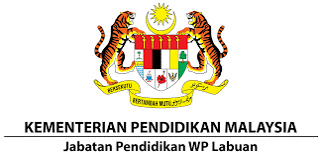 Isi SATU salinan Borang UPS. Pastikan borang permohonan ditaip.Pastikan borang permohonan diisi dengan lengkap. Permohonan yang tidak lengkap tidak akan diproses.Labelkan semua dokumen sokongan dan susun dokumen sokongan mengikut senarai semak.Sila tandakan [ √ ] bagi setiap dokumen sokongan yang disertakan. Pastikan resit pembayaran permohonan di sertakan. Permohonan tidak akan diproses sekiranya pembayaran belum dibuat.PANDUAN PEMOHONBUTIRAN INSTITUSINama IPS______________________________________________________________________________________________________________________________________________________________________________________________________________________________________________________________________________________________________________________________________________________________________________________________________________________________________________________________________________________________________________________________________________________________________________________________________________________________________________________________Kod IPSJNama Pengerusi______________________________________________________________________________________________________________________________________________________________________________________________________________________________________________________________________________________________________________________________________________________________________________________________________________________________________________________________________________________________________________________________________________________________________________________________________________________________________________________________Daerah____________________________________________________________________________________________________________________________________________No Tel  HP Pengerusi01-Lokasi Pengambilan Dokumen [Sila tandakan √]Lokasi Pengambilan Dokumen [Sila tandakan √]PPDPPDPPD[           ][           ][           ]No Tel  HP Pengerusi01-Lokasi Pengambilan Dokumen [Sila tandakan √]Lokasi Pengambilan Dokumen [Sila tandakan √]JPNJPNJPN[           ][           ][           ]KENAIKAN YURANKENAIKAN YURANKENAIKAN YURANKENAIKAN YURANBILJENIS DOKUMENTANDAKAN[ √ ]CATATAN1Borang UPS (KENAIKAN YURAN)2Resit Pembayaran Permohonan (bagi perubahan maklumat di SPP)3Sijil Perakuan Pendaftaran Asal4Senarai Butiran Yuran Sedia Ada5Senarai Butiran Yuran Baharu